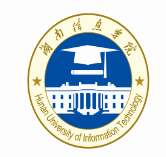 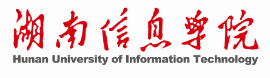 湖南信息学院大学生创新创业基地项目入驻申请表                       湖 南 信 息 学 院 创 新 创 业 学 院填 写 说 明1、入驻申请表所列各项内容均须实事求是，认真填写，表达明确严谨，简明扼要，空缺项填写“无”。2、格式要求：标题部分采用小四号宋体，内容部分均采用五号仿宋体，段落行距固定值：30磅。需签字部分由相关人员以黑色钢笔或水笔签名。3、装订要求：本月度报告书为大16开本（A4双面）左侧双颗钉装订成册。本报告书可网上下载、自行复印或加页，但格式、内容大小均须与原件一致。4、负责人填写好相关报告内容，经二级学院签署相关意见后，将年度报告书一式一份报送湖南信息学院项目管理办公室。5、其他填写说明：日期填写示例：2018-05-11或2018-05-12至2019-01-18；方框内打√示例 ：。项目负责人及团队情况拟办创新创业项目及资金情况申请人证件材料审批意见项  目  名 称：负 责 人 姓 名：所  在  院  系：孵  化  时  间：指  导  教  师：申  请  日  期：负责人姓名负责人姓名性别性别民族民族出生年月出生年月所在学院所在学院班级班级专业专业政治面貌政治面貌学历学历联系方式联系方式QQ号QQ号电子邮箱电子邮箱身份证号身份证号家长联系方式家长联系方式家长联系方式家长联系方式是否参加过大学生创新创业大赛是否参加过大学生创新创业大赛是否参加过大学生创新创业大赛是否参加过大学生创新创业大赛是否参加过大学生创新创业大赛□是； □否；□是； □否；□是； □否；□是； □否；□是； □否；□是； □否；大赛名称及获奖等大赛名称及获奖等大赛名称及获奖等大赛名称及获奖等家庭住址家庭住址家庭住址项目所属行业项目所属行业项目所属行业项目所属阶段项目所属阶段项目所属阶段□种子期； □成长期；□扩张期；□成熟期；□种子期； □成长期；□扩张期；□成熟期；□种子期； □成长期；□扩张期；□成熟期；□种子期； □成长期；□扩张期；□成熟期；□种子期； □成长期；□扩张期；□成熟期；□种子期； □成长期；□扩张期；□成熟期；□种子期； □成长期；□扩张期；□成熟期；□种子期； □成长期；□扩张期；□成熟期；□种子期； □成长期；□扩张期；□成熟期；□种子期； □成长期；□扩张期；□成熟期；□种子期； □成长期；□扩张期；□成熟期；□种子期； □成长期；□扩张期；□成熟期；□种子期； □成长期；□扩张期；□成熟期；□种子期； □成长期；□扩张期；□成熟期；□种子期； □成长期；□扩张期；□成熟期；□种子期； □成长期；□扩张期；□成熟期；□种子期； □成长期；□扩张期；□成熟期；申报办公用房申报办公用房申报办公用房□固定工位（固定工位需要每周考勤三次）； □灵活工位； □固定工位（固定工位需要每周考勤三次）； □灵活工位； □固定工位（固定工位需要每周考勤三次）； □灵活工位； □固定工位（固定工位需要每周考勤三次）； □灵活工位； □固定工位（固定工位需要每周考勤三次）； □灵活工位； □固定工位（固定工位需要每周考勤三次）； □灵活工位； □固定工位（固定工位需要每周考勤三次）； □灵活工位； □固定工位（固定工位需要每周考勤三次）； □灵活工位； □固定工位（固定工位需要每周考勤三次）； □灵活工位； □固定工位（固定工位需要每周考勤三次）； □灵活工位； □固定工位（固定工位需要每周考勤三次）； □灵活工位； □固定工位（固定工位需要每周考勤三次）； □灵活工位； □固定工位（固定工位需要每周考勤三次）； □灵活工位； □固定工位（固定工位需要每周考勤三次）； □灵活工位； □固定工位（固定工位需要每周考勤三次）； □灵活工位； □固定工位（固定工位需要每周考勤三次）； □灵活工位； □固定工位（固定工位需要每周考勤三次）； □灵活工位； 项目团队其他成员情况姓名姓名姓名性别性别出生年月出生年月学历学历专业专业专业担任职务担任职务担任职务联系方式联系方式签名（手写）签名（手写）项目团队其他成员情况项目团队其他成员情况项目团队其他成员情况项目团队其他成员情况项目团队其他成员情况项目团队其他成员情况项目团队其他成员情况项目名称所需资金       万元资金来源□自筹； □民间借贷；□风险投资；□其他经营场地需求共需面积     平方米设备来源□自购；□租赁；□其他项目简介产品及服务描述、用途和特点（可另附页）产品及服务描述、用途和特点（可另附页）产品及服务描述、用途和特点（可另附页）项目创办人身份证（正面）黏贴处项目创办人身份证（反面）黏贴处项目创办人学生证复印件粘贴处项目创办人学生证复印件粘贴处申请人对于有关问题的声明：1.本项目申请入驻湖南信息学院大学生创新创业孵化基地，服从孵化基地管理制度，接受基地评估。2.本项目无任何产权纠纷，申报表所填写的信息真实准确。签   名：                                            年   月   日申请人对于有关问题的声明：1.本项目申请入驻湖南信息学院大学生创新创业孵化基地，服从孵化基地管理制度，接受基地评估。2.本项目无任何产权纠纷，申报表所填写的信息真实准确。签   名：                                            年   月   日指导教师意见签   名：                                    年   月   日申请人所在学院推荐意见签   名（公章）：                                    年   月   日基地管理办公室意见签   名（公章）：                                    年   月   日创新创业领导小组意见签   名：                                    年   月   日